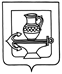 АДМИНИСТРАЦИЯ СЕЛЬСКОГО ПОСЕЛЕНИЯ КУЗЬМИНО-ОТВЕРЖСКИЙ СЕЛЬСОВЕТ ЛИПЕЦКОГО МУНИЦИПАЛЬНОГО РАЙОНА ЛИПЕЦКОЙ ОБЛАСТИП О С Т А Н О В Л Е Н И Е15 июля 2022 года                                                                                                    № 155О признании утратившим силу постановление администрации сельского поселения Кузьмино-Отвержский сельсовет Липецкого муниципального района Липецкой области Российской Федерации от 20.05.2019 № 31 «Об утверждении Положения о порядке организации и осуществления муниципального контроля за соблюдением правил благоустройства на территории сельского поселения Кузьмино-Отвержский сельсовет»Рассмотрев протест прокуратуры Липецкого района от 30.06.2022 № 21-2022 на постановление администрации сельского поселения Кузьмино-Отвержский сельсовет Липецкого района № 31 от 20.05.2019, администрация сельского поселения Кузьмино-Отвержский сельсовет Липецкого муниципального района Липецкой области Российской ФедерацииПОСТАНОВЛЯЕТ:1. Признать утратившим силу постановление администрации сельского поселения Кузьмино-Отвержский сельсовет Липецкого муниципального района Липецкой области Российской Федерации от 20.05.2019 № 31 «Об утверждении Положения о порядке организации и осуществления муниципального контроля за соблюдением правил благоустройства на территории сельского поселения Кузьмино-Отвержский сельсовет».2. Разместить настоящее постановление на официальном сайте администрации сельского поселения Кузьмино-Отвержский сельсовет Липецкого муниципального района в информационно-телекоммуникационной сети «Интернет».2. Настоящее постановление вступает в силу со дня обнародования.Глава администрации сельского  поселения Кузьмино-Отвержский сельсовет                                                                Н.А.Зимарина